PEDIDO DE INFORMAÇÕES nº 135/2018CONSIDERANDO que a Avenida Pensylvânia, no Jardim Flórida, possui apenas uma lombada implantada, na altura do nº 266;CONSIDERANDO que muitos motoristas que trafegam pela referida via não respeitam as travessias de pedestres existentes;CONSIDERANDO as diversas solicitações e reclamações de munícipes referentes à falta de outras lombadas ao longo da avenida, o que gera risco constante de atropelamentos aos pedestres que transitam pelo local, especialmente pessoas portadoras de deficiência, idosos, gestantes e mães com crianças;CONSIDERANDO os três atropelamentos com vítimas fatais já ocorridos naquela avenida, um deles em data recente; eCONSIDERANDO, por fim, o Ofício nº 1001/05/2018, enviado por este Vereador em 15/05/2018, solicitando a urgente implantação de lombadas na referida via,REQUEIRO à Excelentíssima   desta ,  e    , cumpridas as  , seja encaminhado ao   Municipal de Jacareí o   de :A Secretaria de Mobilidade Urbana tem conhecimento dos citados atropelamentos ocorridos na Avenida Pensylvânia?Existe projeto para a implantação de novas lombadas na referida via?Em caso positivo, qual a data prevista?Envio fotos do local e, ao  de , subscrevo. das , 22 de agosto de 2018.VALMIR DO PARQUE MEIA LUAVereador - Líder do DCVice-Presidente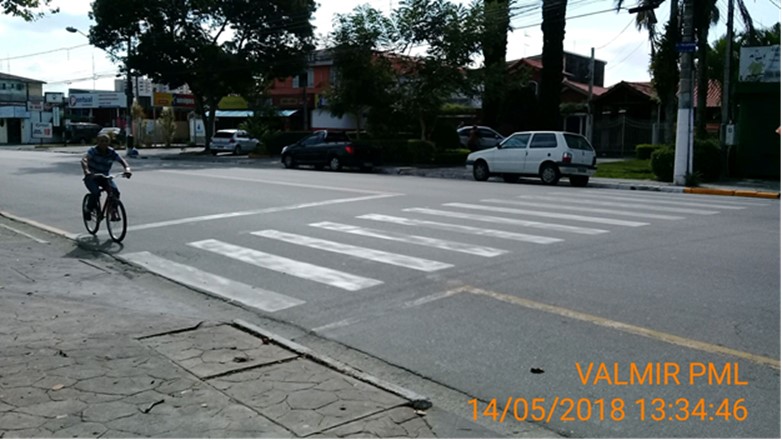 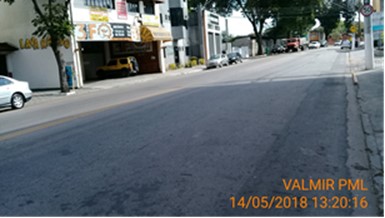 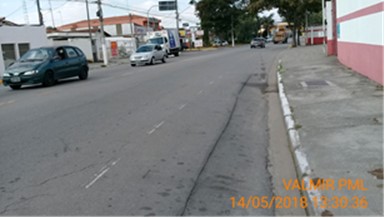 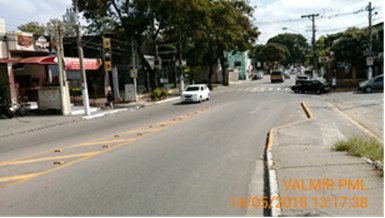 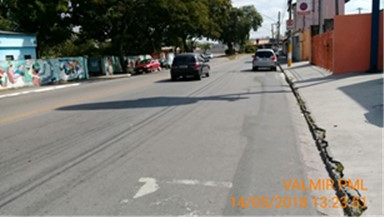 FOTOS: Avenida Pensylvânia, no Jardim Flórida.:Requer informações acerca da falta de lombadas na Avenida Pensylvânia, no Jardim Flórida.